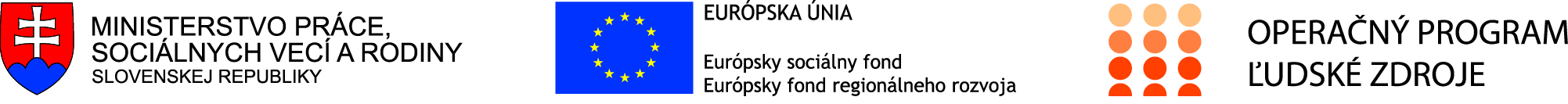 Formulár príkladov dobrej praxe  a)	   Názov projektuPodpora zamestnávania občanov so zdravotným postihnutím - 2Názov operačného programuĽudské zdrojeKód výzvy a ITMS2014+ kód projektuOP ĽZ NP 2017/3.1.1/03                                                                  kód ITMS2014+:   312031J413Názov prioritnej osi, investičnej priority a špecifického cieľa3 Zamestnanosť3.1 Prístup uchádzačov o zamestnanie a neaktívnych osôb k zamestnaniu vrátane dlhodobo nezamestnaných a osôb, ktoré sú vzdialené od trhu práce, ako aj miestne iniciatívy v oblasti zamestnávania a podpora mobility pracovnej sily3.1.1 Zvýšiť zamestnanosť, zamestnateľnosť a znížiť nezamestnanosť s osobitným dôrazom na dlhodobo nezamestnaných, nízko kvalifikovaných, starších a zdravotne postihnuté osobyMiesto realizácie projektu (mesto/okres/samosprávny kraj) Trnavský kraj, Trenčiansky kraj, Nitriansky kraj, Banskobystrický kraj, Žilinský kraj, Prešovský kraj, Košický krajČasový rámec realizácie projektu (dátum začatia a dátum ukončenia realizácie projektu:  ddmmrrrr – ddmmrrrr) 01.01.2017 – 31.12.2021Rozpočet projektu ( celkové náklady na projekt a výška  poskytnutého nenávratného finančného príspevku)46 195 000,00 EURKontaktné údaje prijímateľa (názov a sídlo prijímateľa, meno kontaktnej osoby pre projekt,  telefón, fax, e-mail, webová stránka)Ústredie práce, sociálnych vecí a rodiny Špitálska 8, 812 67 Bratislava Slovenská republikaIng. Ľudmila Nováková, tel.:  02/20444819, e-mail:  ludmila.novakova@upsvr.gov.skwww.upsvr.gov.skCiele projektu  (uveďte kľúčové slová)Zvýšiť zamestnanosť, zamestnateľnosť a znížiť nezamestnanosť s osobitným dôrazom na dlhodobo nezamestnaných, nízko kvalifikovaných, starších a zdravotne postihnuté osoby.Cieľové skupiny (uveďte kľúčové slová) znevýhodnený uchádzač o zamestnanie – občan so zdravotným postihnutímzamestnanecsamostatne zárobkovo činná osoba zamestnávateľ Stručný opis projektu: (max. 50 riadkov)CieleNárodný projekt je zameraný na podporu zamestnanosti, zamestnateľnosti a znižovanie nezamestnanosti občanov so zdravotným postihnutím formou poskytovania príspevkov.Príspevky budú poskytované podľa zákona č. 5/2004 Z. z. o službách zamestnanosti a o zmene a doplnení niektorých zákonov v znení neskorších predpisov. Občania so zdravotným postihnutím tvoria špecifickú skupinu znevýhodnených občanov, ktorí sú často odkázaní na pomoc a podporu okolia. Znevýhodnenie vyplývajúce zo zdravotného postihnutia obmedzuje prístup takéhoto občana k rôznym pracovným príležitostiam, čo má dopad na ich ťažšie uplatnenie sa na trhu práce. Práve táto skutočnosť je jedným z dôvodov, prečo prichádza k podpore občanov so zdravotným postihnutím a zamestnávateľov formou poskytovania príspevkov, ktoré umožňujú vytvoriť podmienky pre uplatnenie tejto cieľovej skupiny. Podpora občanov so zdravotným postihnutím sa v rámci národného projektu bude realizovať prostredníctvom nástrojov aktívnej politiky trhu práce, ktoré sú zamerané na:• zriaďovanie chránených dielní a chránených pracovísk zamestnávateľmi;•  udržanie občana so zdravotným postihnutím v zamestnaní;• začatie prevádzkovania a nepretržité najmenej dvojročné prevádzkovanie samostatnej  zárobkovej činnosti občanmi so zdravotným postihnutím na chránených pracoviskách;•  podporu zamestnávania občanov so zdravotným postihnutím využitím pomoci pracovného asistenta;•  podporu udržania občanov so zdravotným postihnutím v chránených dielňach a na chránených pracoviskách príspevkom na úhradu prevádzkových nákladov chránenej dielne alebo chráneného pracoviska a na úhradu nákladov na dopravu do zamestnania.Projekt bude realizovať Ústredie PSVR a 43 úradov v rámci západného, stredného a východného Slovenska.Plánované aktivity (max. 15 riadkov)Hlavná aktivita Poskytovanie príspevkov podľa zákona o službách zamestnanosti na podporu zamestnávania občanov so zdravotným postihnutímPodporné aktivity Plánované publikácie zamerané na šírenie výsledkov projektu, webové stránky alebo iné plánované aktivityPublicita a informovanosť bude zabezpečená počas celého obdobia trvania realizácie projektu a bude sa riadiť Manuálom pre informovanie a komunikáciu pre prijímateľov v rámci EŠIF (2014-2020) pre Operačný program Ľudské zdroje.